Dear ParentsWeather GuidelinesWith the warmer weather that has arrived please may we remind you to provide your children with sun hats. We recommend the ‘once a day’ sun cream and would be grateful if this could be applied in the morning before school. If your child needs to bring sunscreen into school, it must be labelled with your child’s name and given to the class teacher who can lock it away securely until it is needed.Beat the StreetBeat The street - Let's Go Wild Weekend We are still sitting in 5th place but that could all change! From Sat 10th June - Sun 11th June there will be double points in parks & greens spaces all weekend.Double points on Boxes: 2, 8, 12, 13, 16, 19, 21, 25, 26, 28, 34, 40, 41, 45 & 48 Make sure if you are out and about to take your card and tap in on all the beat boxes you find.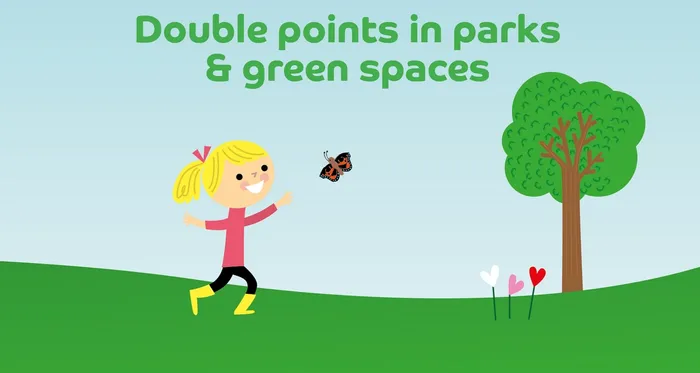 Stay & SessionsUnfortunately there will be no Mental Health and Wellbeing sessions next week.  We had planned on an external visitor coming into the sessions but due to unforeseen circumstances they have had to cancel -  We hope to reschedule for later on in the year. Sports DayYears 4, 5 and 6 Friday 30th June AM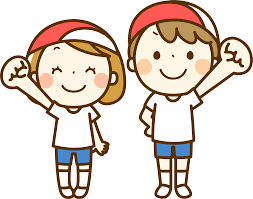 Year 1, 2 and 3 Friday 30th June PMEarly Years Sports Day Monday 3rd July PMWe will confirm times nearer the date.Top Class Attendance for last weekReading RaffleKey Stage 1                   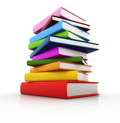 Winners:          	Squirrel  60%2nd Place            Badger  52%Key Stage 2Winners           	Eagle 78 %2nd place: 	Falcon  71%Top Doodling Classes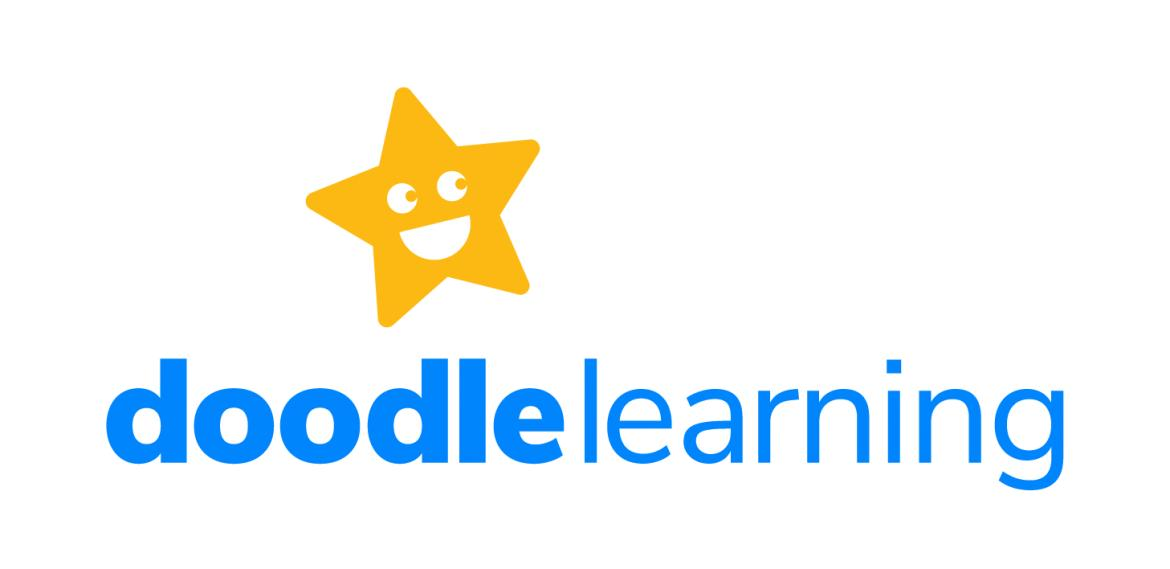 Doodle Maths Doodle TablesStar LearnersWell done to this week’s Star Learners 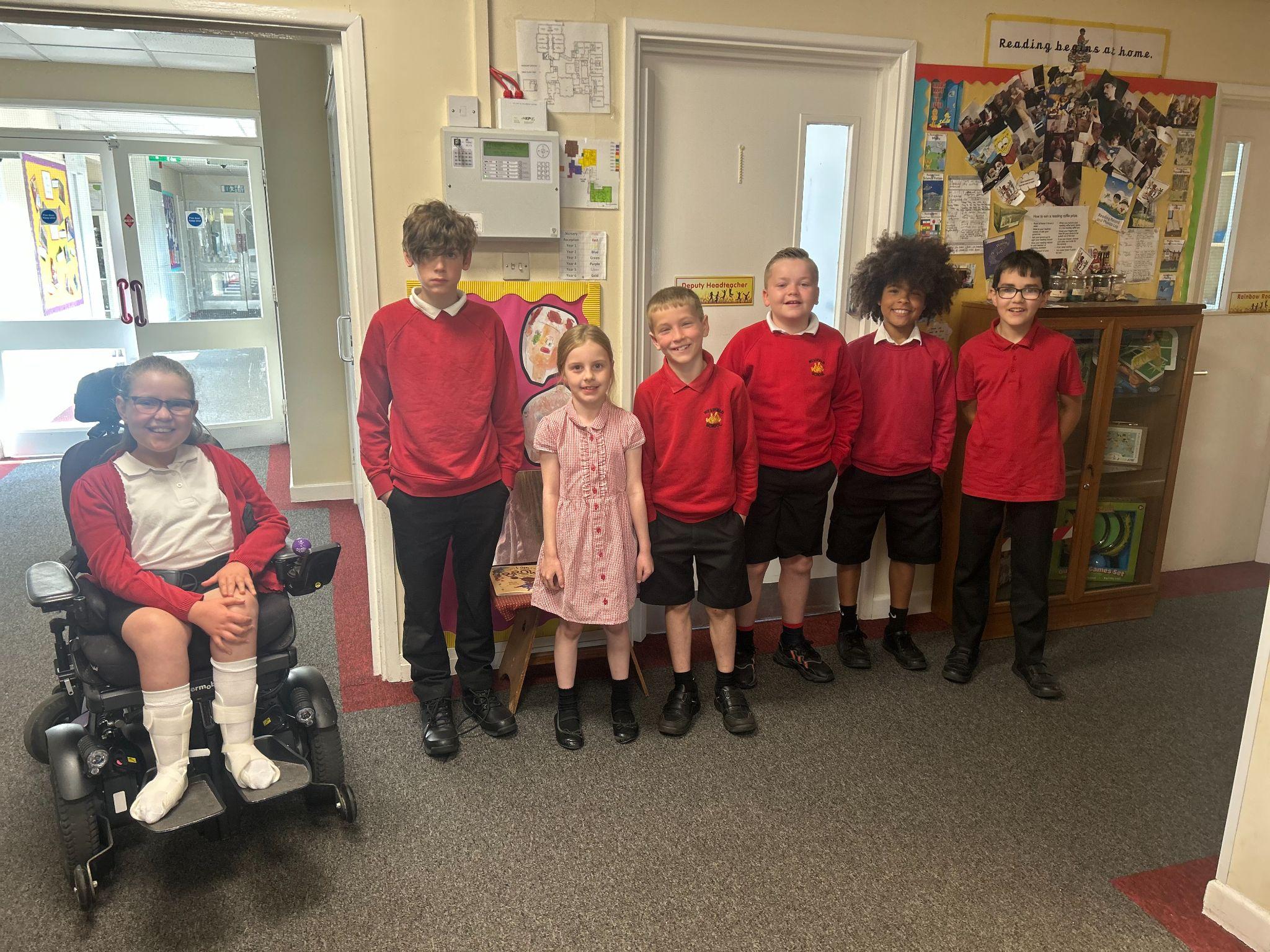 Diary DatesFri 9 		Year 3 sleepover at school JulyWed 5		Year 6 Camp Meeting (Sept 23)Thurs 6		Shuffle Up dayFri 7		School FayreMon 10 – Fri 14	Fantastic FuturesFri 21		End of school year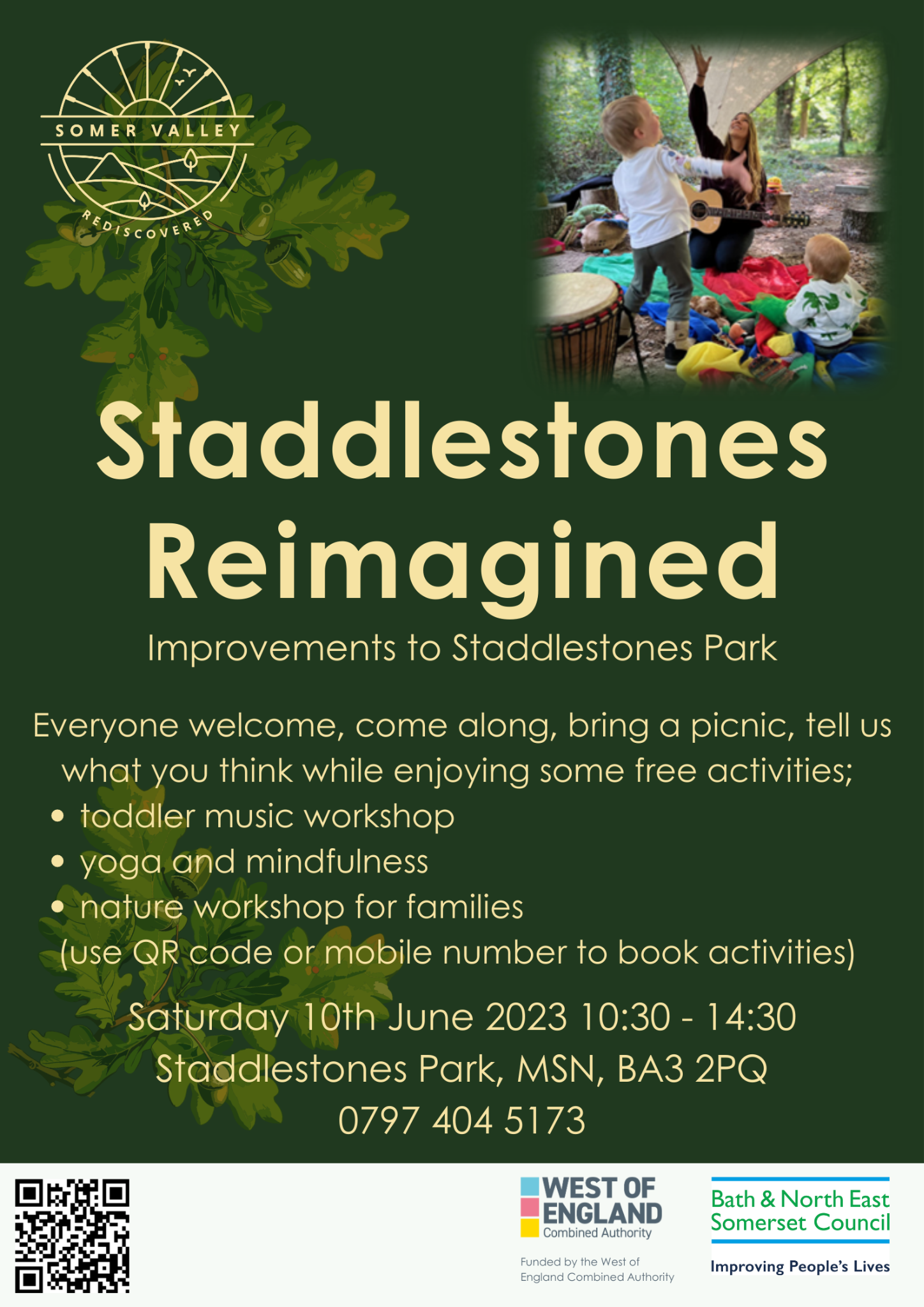 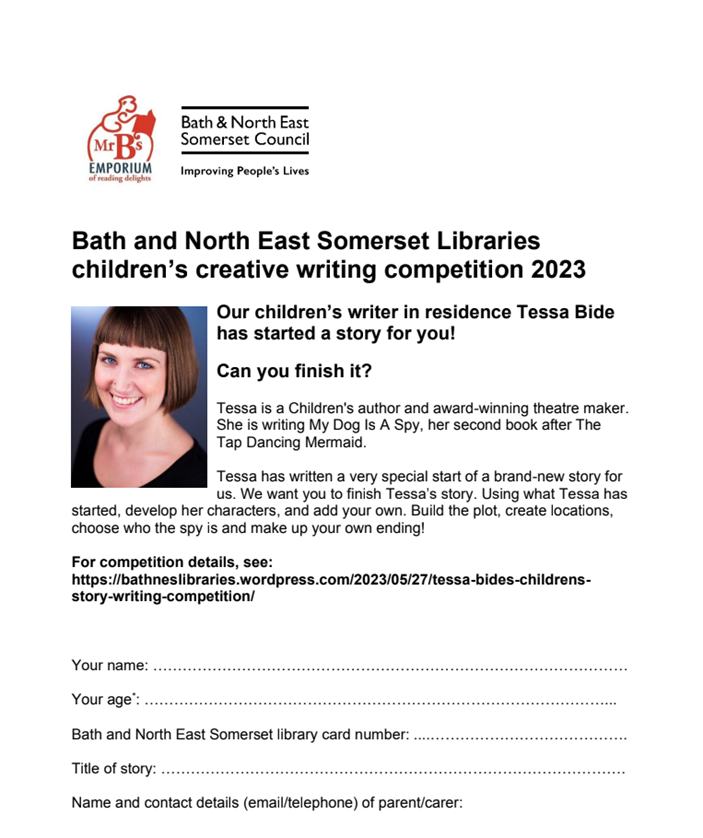 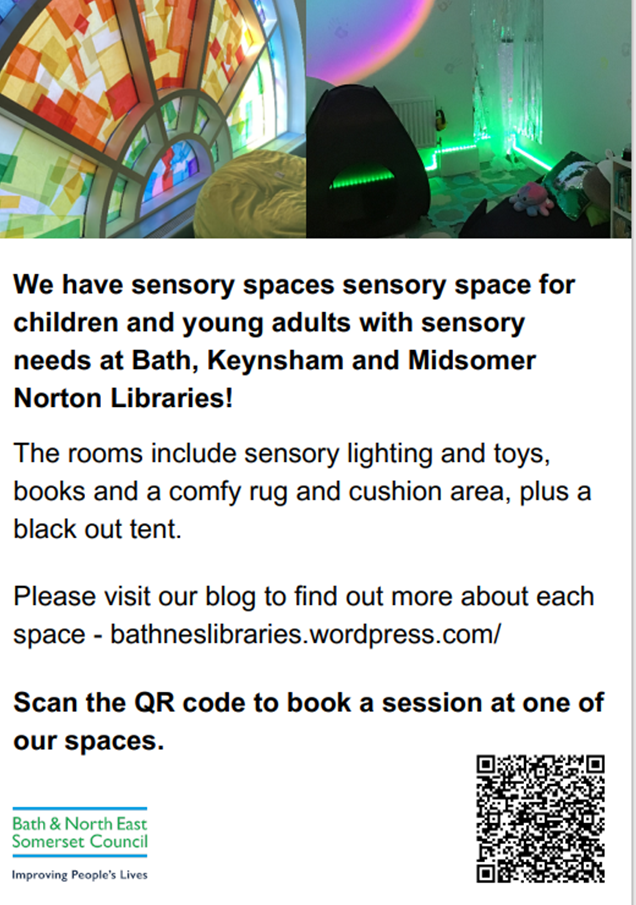 Monkey96.7%Butterfly96.7%Turtle71%Eagle63%Dolphin55%Eagle72%Turtle54%Dragonfly43%ClassNameSchool ValueDolphinKian FraylingCreativityMonkeyEmma porterCollaborationDragonflyIsabel FreemanResilience/ AmbitionPantherTreyell FordeResilienceButterflyJunior BurfieldResilience/ AmbitionFalcon Rhys WoodResilienceEagleKyran AndrewsCollaboration